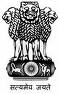 Embassy of India101, Avenue de l’OUABadalabougou Est, Bamako, Rep of MaliTel: +223-20235420 & 20235421/Fax: +223-20235417E-mail: cons.bamako@mea.gov.inAPPLICATION FOR REGISTRATION OF INDIAN NATIONALS, PERSONS OF INDIAN ORIGIN (PIO) AND OVERSEAS CITIZENS OF INDIA (OCI) CARD HOLDERSName 		Surname: __________________Given Name_________________[In Capital Letters]Father’s/Spouse’s Name:____________________________________________Date and Place of Birth	Date:_____________Place:____________________Sex:				Male/FemalePassport No.(i) Occupation/Profession [Name of Company/Organization and Address]:(ii) Whether in employment or doing self-business : Employment/ Self-business		E-mail Address [In Capital Letters]:Phone No:Details of Family (those residing with the applicant only, including temporary visitors)						        Signature:____________________						        Date:________________________NameRelationshipOccupation